Veliko nam je zadovoljstvo pozvati Vas na obilježavanje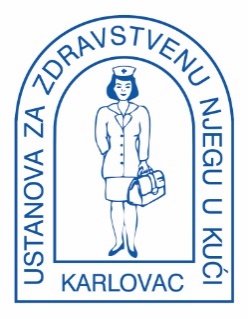 Dana Ustanove za zdravstvenu njegu u kući Karlovaclipnja 2023.godineIlirska dvorana Gradske knjižnice ,, Ivan Goran Kovačić“Program:09:00 - 12:00   Kontrola tlaka i razine šećera u krvi	           Fizioterapeutske vježbe	           Savjetovanje9:30		Primopredaja novog službenog automobilaOkrugli stol:    Uloga Ustanove za zdravstvenu njegu u kući Karlovac u primarnoj zdravstvenoj zaštiti10:00 – 10:10  Uvodna riječ            Andreja Navijalić, ravnateljica10:10 – 10:20  Kako ostvariti pravo na zdravstvenu njegu i fizikalnu terapiju u kući            Marica Plavetić, glavna sestra10:20 – 10:30  Postupci zdravstvene njege u kući bolesnika            Dolores Mikuljan, Goranka Milovanović10:30 – 10:40  Postupci fizikalne terapije u kući bolesnika            Ivo Biturajac, Nives Rade10:40 – 10:50  Suradnja obiteljskog liječnika i Ustanove za zdravstvenu njegu u kući            dr. Zlata Mateljak10:50 – 11:00  Dobrom suradnjom patronažne sestre i zdravstvene njege u kući do zadovoljnog  pacijenta                        Birgitta Maćešić, voditeljica Odsjeka patronaže Doma zdravlja Karlovac11:00 – 11:10  Liječenje boli u palijativnoj skrbi            doc.prim.dr.sc. Mirjana Lončarić-Katušin11:10 – 11:20  Uloga stručnog suradnika                         Marija Hegeduš Matetić, Silvija Lončar